Table of Contents	What can I do on KING OF TIME?KING OF TIME is an attendance management system.You can keep attendance record, manage shifts and leaves.Use the Time RecorderIn the Time Recorder screen, you can record clock-ins/outs, start/end of breaks.Please refer to the [Time Recorder manual] for information on Time Recorder.This manual describes 2 methods to operate Personal Time Recorder.My RecorderFor smart phones and PC browsers - p.46Mobile browser recorderFor mobile phones and smart phones - p.53Check your attendance dataYou can check your attendances and working hours by logging into [Time Card], with your PC or mobile phone.Please refer to the following pages for instructions on Time Card.Submit requestsYou can submit schedule change requests by logging into [Time Card], with PC or mobile phone. Requests are reflected on Actual work data upon your administrator’s approval.Please refer to the following pages for instructions on Time Card.What is Time Record Request?This is a request to make changes to time record data (clock-in/out time).Employees usually submit time record requests when they forgot to clock-in/out or have clocked-in/out by mistake.What is Schedule request?This is a request to edit schedules. You can take leaves from Schedule Request as well. Submit Schedule requests to change shifts or to take leaves.Using Time Card on PCYou can review your attendance data, submit requests and change your password from Time Card. This section describes how to use it on a PC browser.Supported browsersThe following browsers support Time Card.Please use the latest version.Sign into Time CardThere are 2 ways to access the Time Card screen; by entering your ID, and by using the Time Recorder.Sign in with ID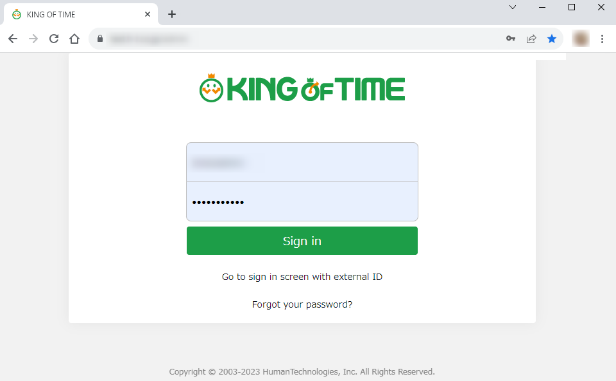 Start your browser and enter the Login URL. Enter your login ID and Password, then click [Login].* Please use the login URL and ID issued by your administrator. Please be sure to set your password.Sign in from Time Recorder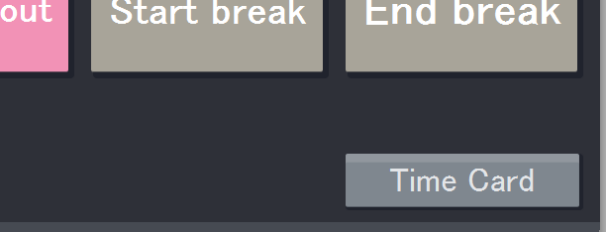 To access the Time Card screen, press the [Time Card] button on the Time Recorder and authenticate by fingerprint, IC card or password.* Time Recorder design may vary by authentication type.All menuAfter login, select an item on All menu, in the top left of the screen.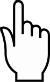 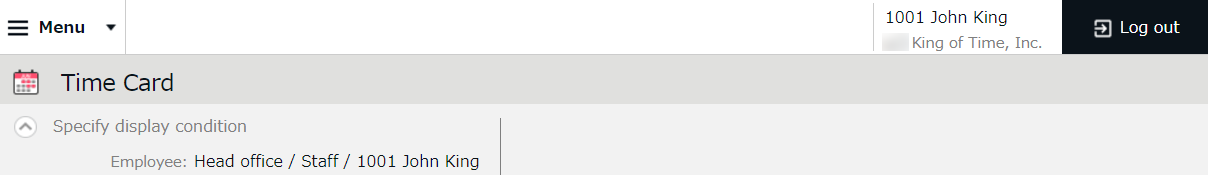 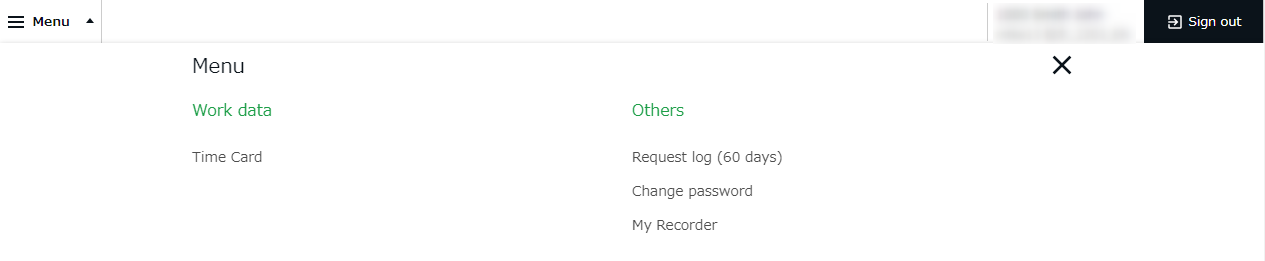 The following are available on Menu.Check the Time CardCheck your time record, attendance data and reports in real time.Time record edit requests and Schedule requests can be submitted from here as well. All menu > Attendance data > Time Card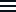 2.4.1.　Description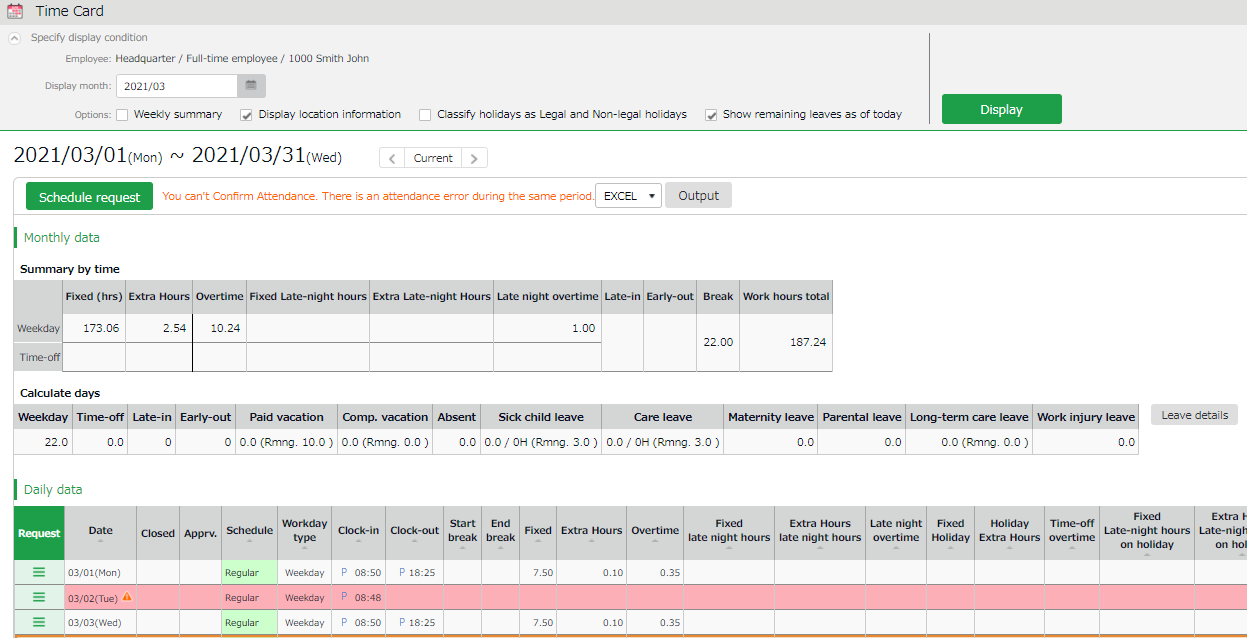 Check Daily data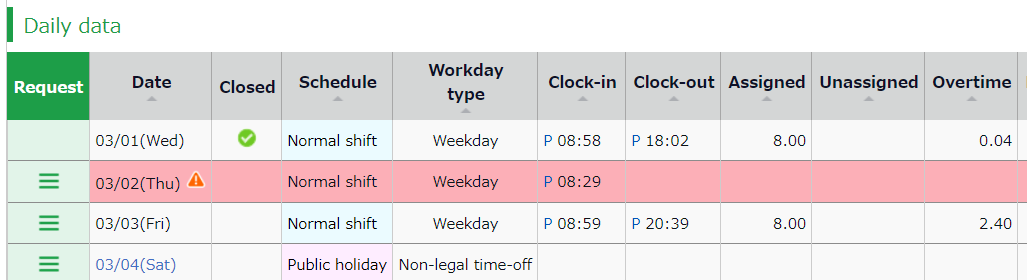 2.4.2.　OperationYou can Perform the following tasks in Time Card.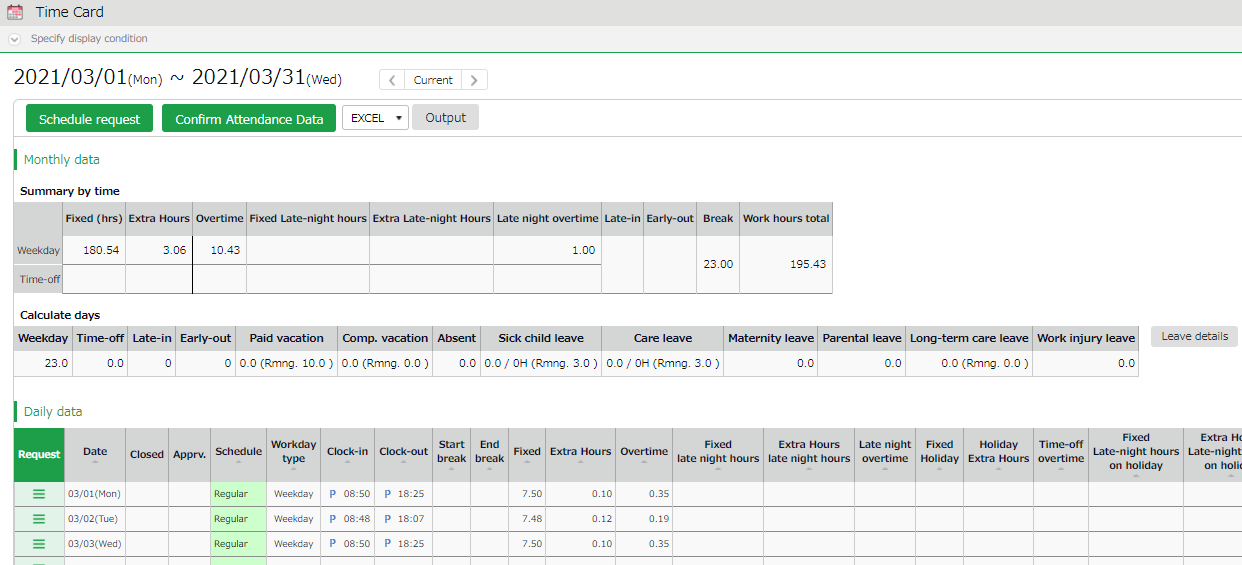 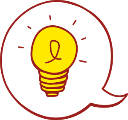 Edit time record dataYou can submit time record requests if you forgot to clock-in/out.Go to the Time Card screen and click [ Ξ ] in the Request column of the corresponding date. Then click [Time record request].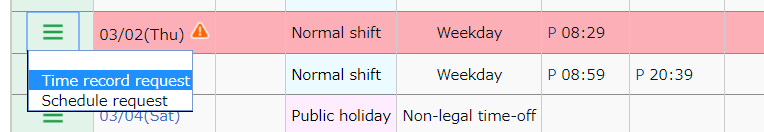 2.5.1.　Description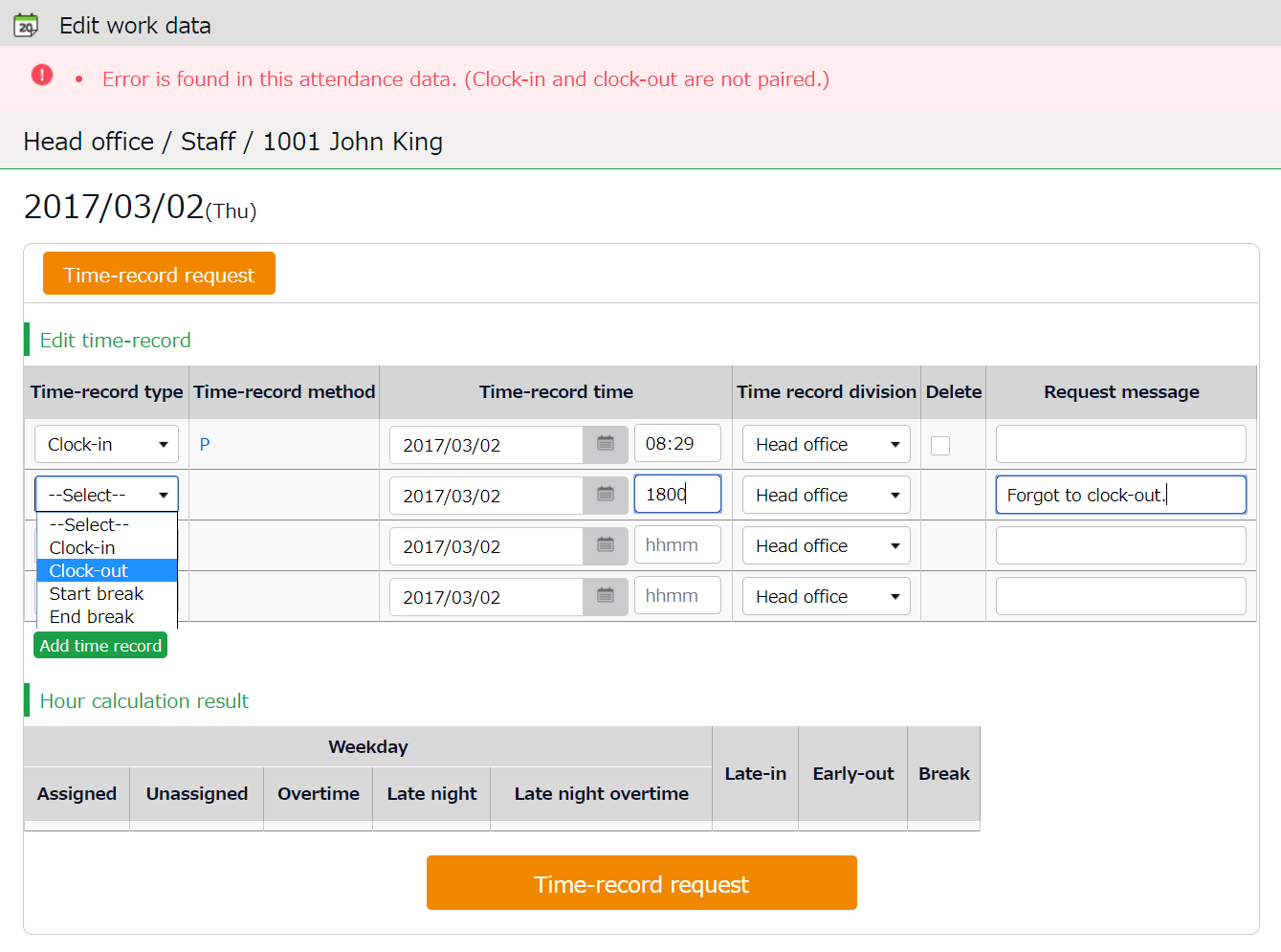 2.5.2.　Submit requestEnter the items required and press [Time record request].Delete time recordFor example, you can delete time record data if you clocked in/out by mistake.Put a check in the [Delete] column and enter [Request message].Edit time recordFor example, you can edit time record data if you selected the wrong Time record type (e.g. selected “Clock-in” when requesting changes to clock-out record by mistake).Correct the existing data and enter [Request message].Add time recordFor example, you can add time record data if you have forgotten to clocked-in/out.Enter the Time record type (clock-in/out) and time in the new row.Enter [Request message] and submit.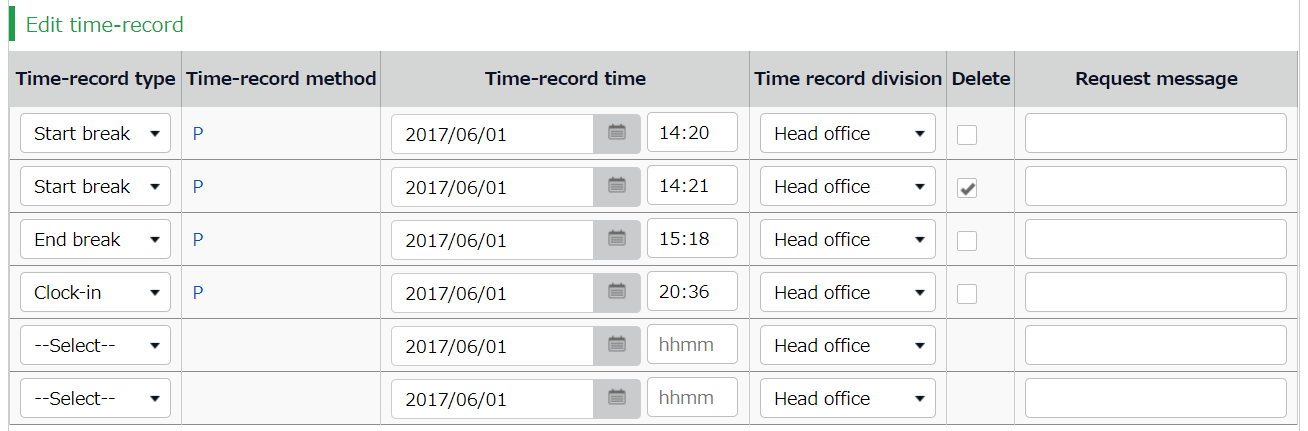 Edit Supplemental ItemYou can edit or submit requests for clock-in/out data for urgent attendance work, transportation expenses, allowances, etc. This service is available only if the administrator has created the custom data item in advance. Go to the Time Card screen and click [ Ξ ] in the Request column of the corresponding date. Then click [Suppl. items request] or [Edit Supplemental Item].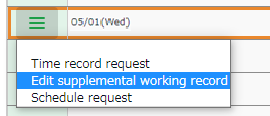 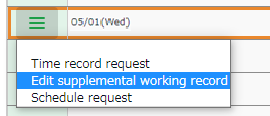 2.6.1.　Description of the Supplemental item request screen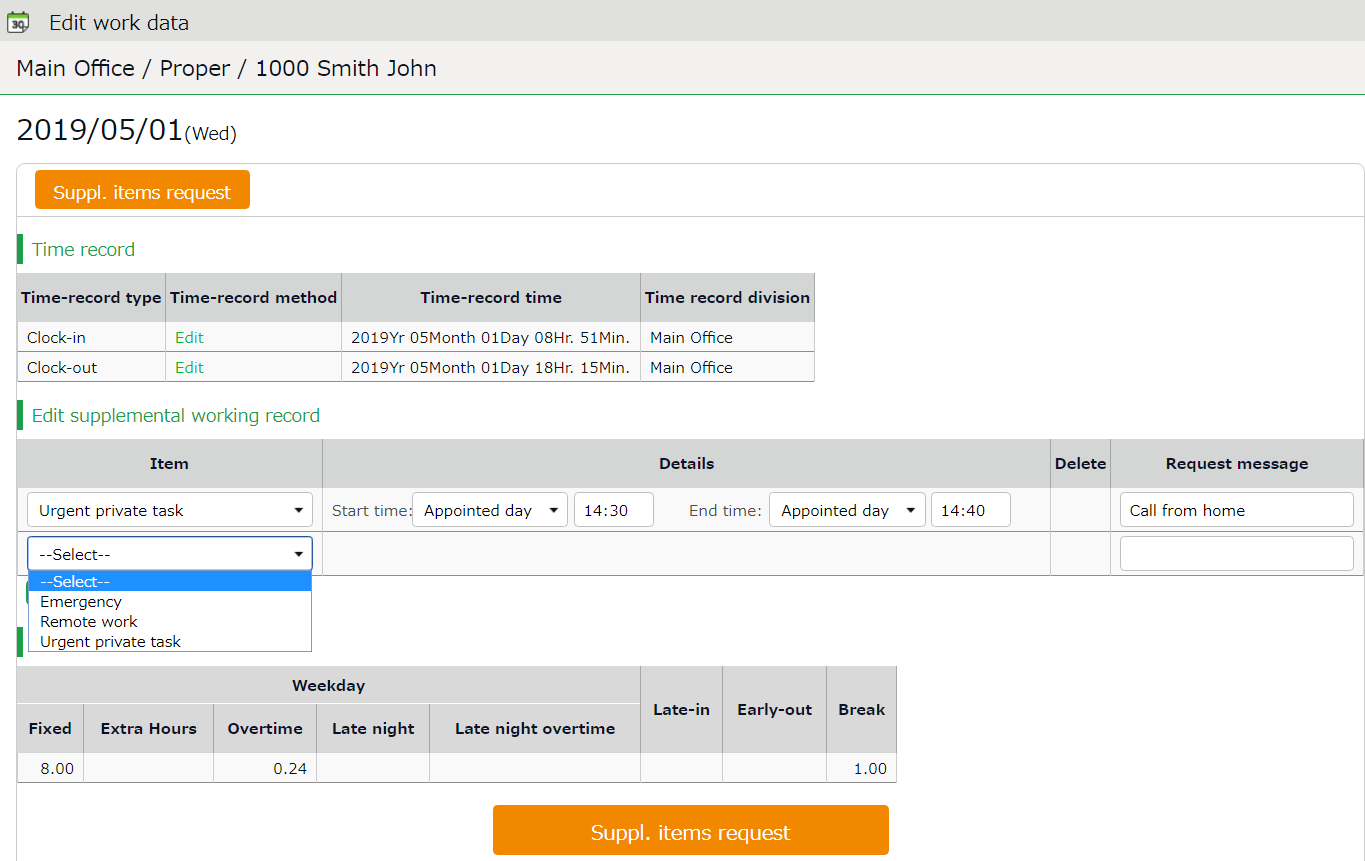 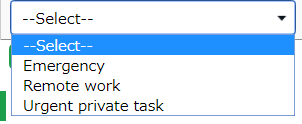 2.6.2.　 To submit Supplemental item requestEnter required info, then press the [Request] button.To add Supplemental ItemEnter the items, content, or message, then click the [Request] button.To submit request for more than one data item per day, click the [Add record] button to add a new row.To edit Supplemental ItemIf you need to change an existing supplemental item, edit the data as needed, then enter the Request message and click the [Request] button.3. To delete itemDelete the entire row as follows.Turn the check on the [Delete] column and enter [Request message] before submitting.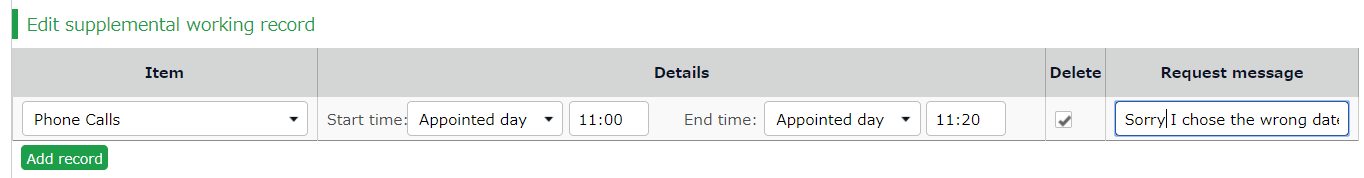 2.6.3.　Edit supplemental item screen descriptionYou can add or edit supplemental item data without the approval of the admin.* Available only if the registration feature has been enabled by the Admin.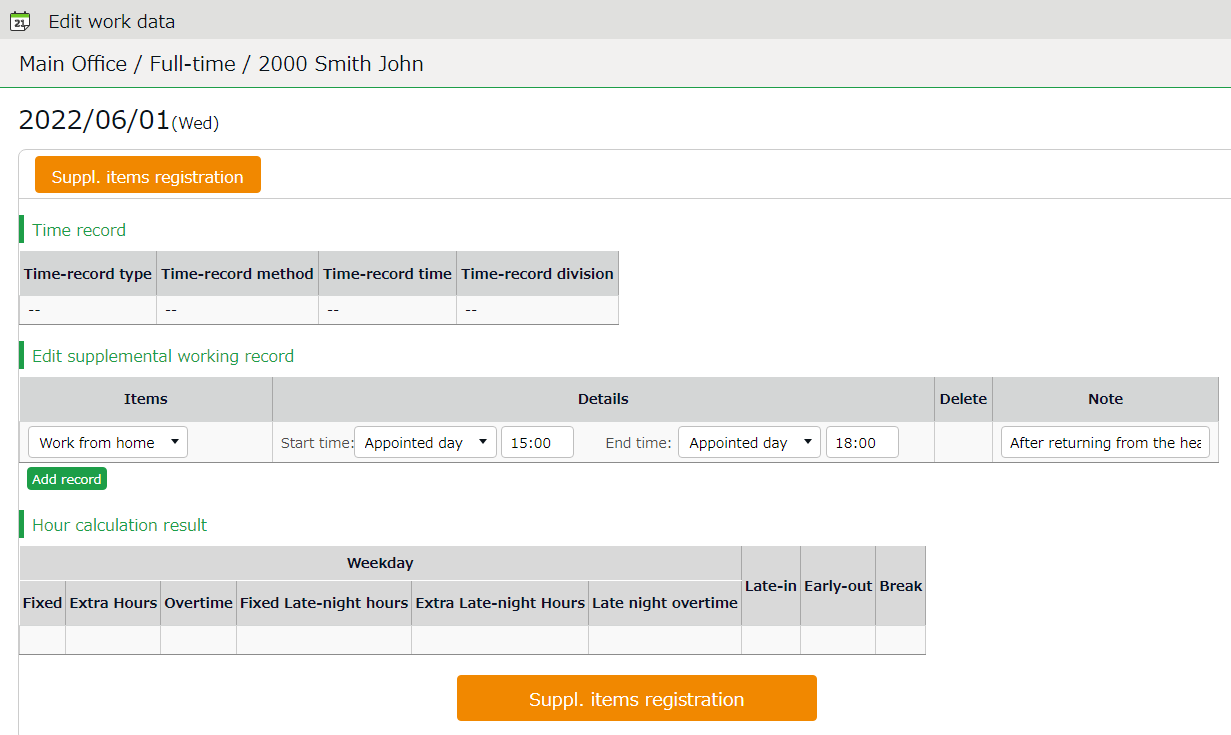 2.6.4.　To edit supplemental itemEnter required Details, then click [Suppl. items registration].After saving it, you can edit or delete the item from [Edit supplemental item] (the procedure is the same as described in p.14). To delete the data, turn the check box on in the Delete column of the item.Edit schedules/Take leaves (multiple requests at once)This section describes the steps to submit a month’s worth of requests at once. Click [Schedule request] in the Time Card screen.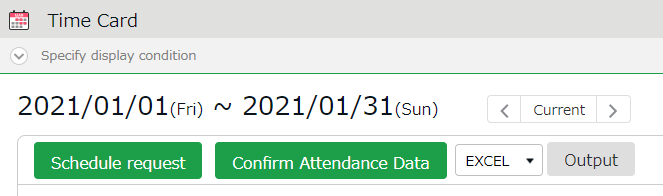 2.7.1.　Description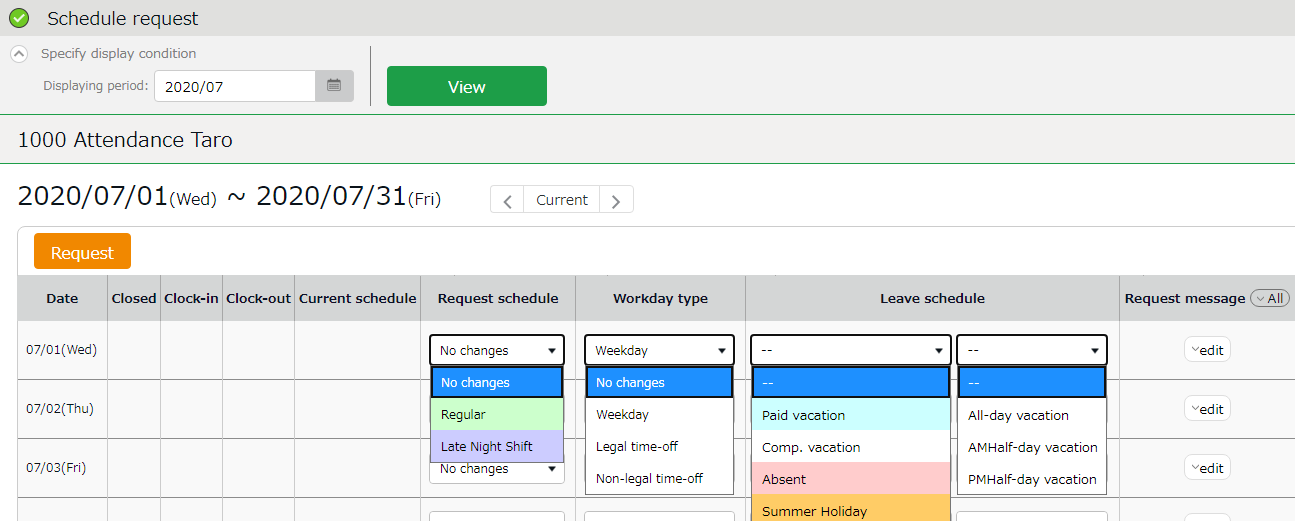 2.7.2.　To Submit RequestEnter the items required, then press the [Request] button.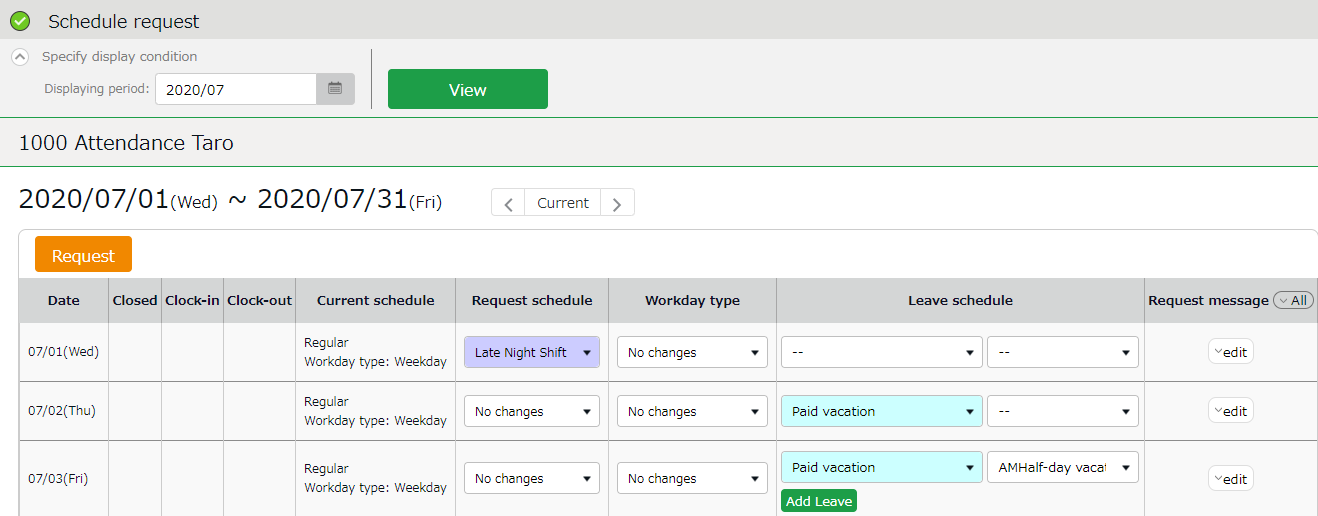 To edit scheduleSelect a Schedule pattern for intended day.Press the [Edit] button at [Request message] to enter the reason of request, etc.
Enter your message and submit.To take full-day leaveTo take leave, specify the leave type first, then select [All-day vacation] under [Leave schedule]. As an alternative, you can also use a leave pattern at [Request schedule] if there is one.Edit schedule and take leave (Detailed request)Submit schedule edit requests or leave requests. This section describes the steps to submit a detailed Schedule request for a single day.Go to the Time Card screen and click [ Ξ ] in the Request column of the corresponding date. Then click [Schedule request].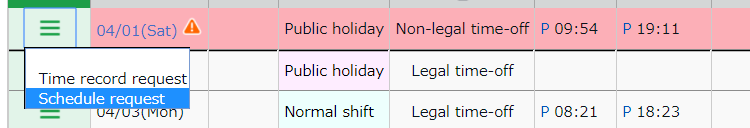 2.8.1.　Description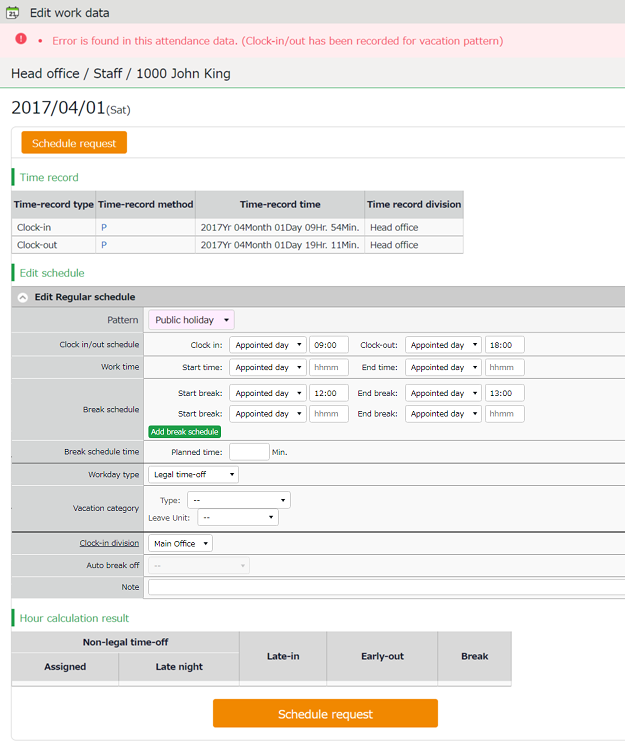 Items in Edit schedule2.8.2.　To Submit RequestEnter the items required and press [Schedule request].You can submit detailed schedules from here.To submit overtime requestsYou can submit overtime requests as follows.Go to the Time Card screen and click [ Ξ ] in the Request column of the corresponding date. Then click [Overtime request].* [Overtime request] is hidden if no schedule is set.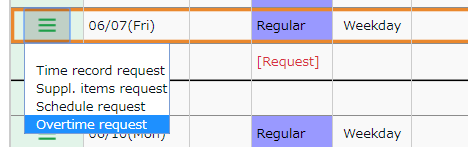 2.9.1.　Description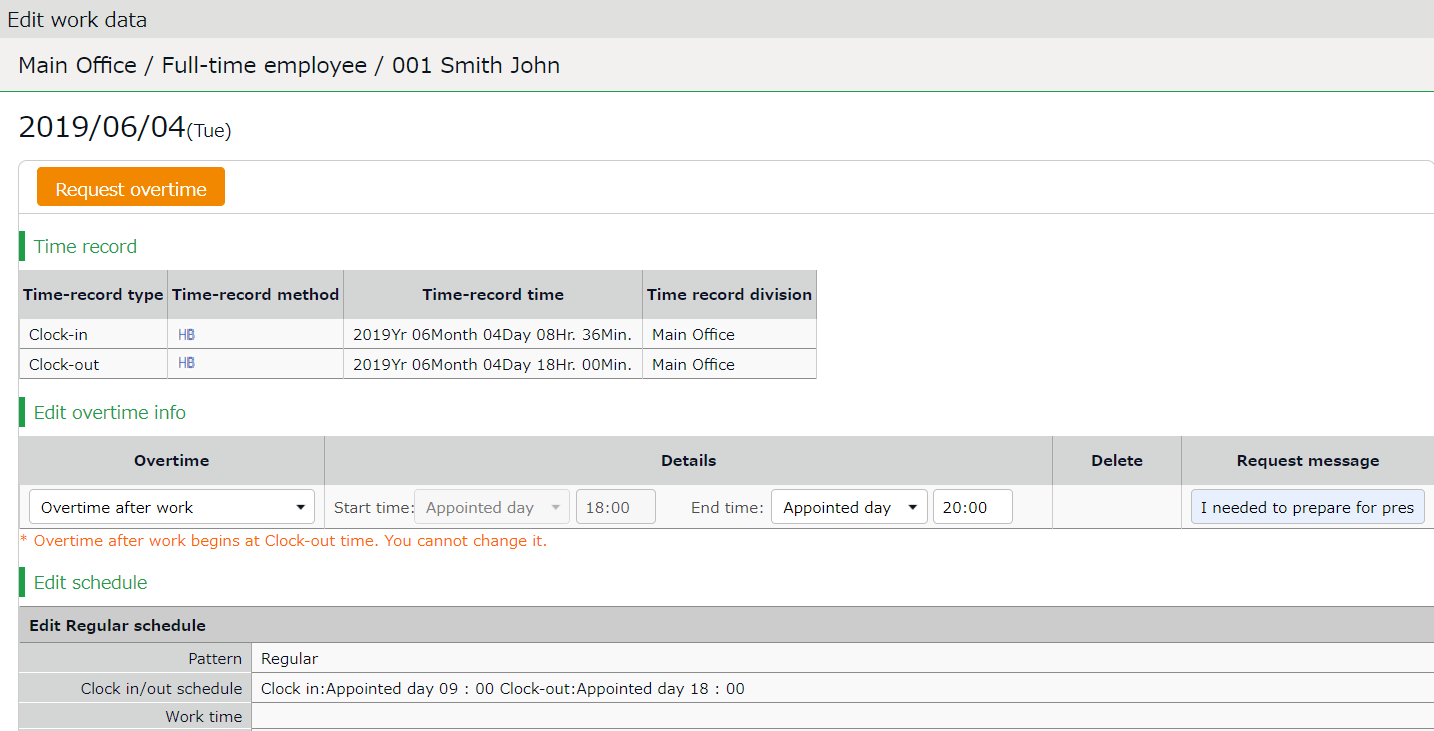 Overtime requestEnter Clock-in/out schedule and details of the request.2.9.2.　To Submit RequestThis section describes steps to submit requests.At Overtime request, select [Request overtime before schedule] or [Request overtime after schedule].To submit request for overtime before work hours, select [Request overtime before schedule].To submit request for overtime after work hours, select [Request overtime after schedule].* Since there is no [Add item] button in this feature, you need to send separate requests for overtime before and after scheduled work hours.Enter start and end time.Enter the request message and press [Request].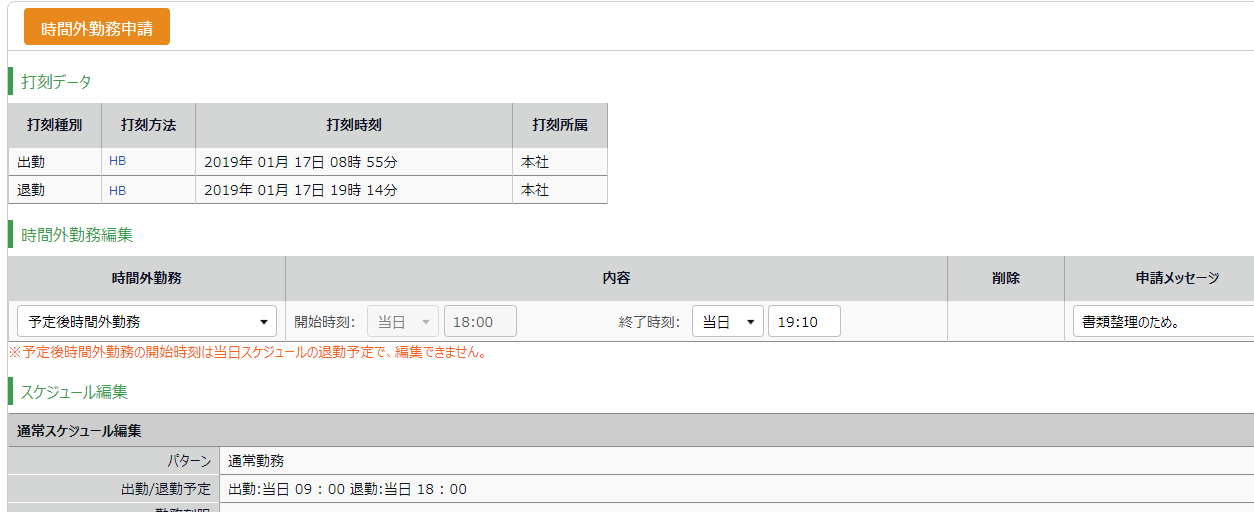 Example of a Schedule Pattern:
Clock-in 9:00 AM - Clock-out PMAn employee has worked from 7:00 AM and wants to submit an overtime request.-> Select [Request overtime before schedule] and enter [7:00] in the Start time field.Enter Request message, then click [Request].An employee has worked until 8:00 PM and wants to submit an overtime request.-> Select [Request overtime after schedule] and enter [20:00] in the End time field.Enter Request message, then click [Request].　Confirm request log / Cancel requestsYou can check requests that you have submitted during the past 60 days.Requests that have not been approved yet can be canceled, by pressing the [Cancel submission] button.  All menu > Others > Request log (60 days)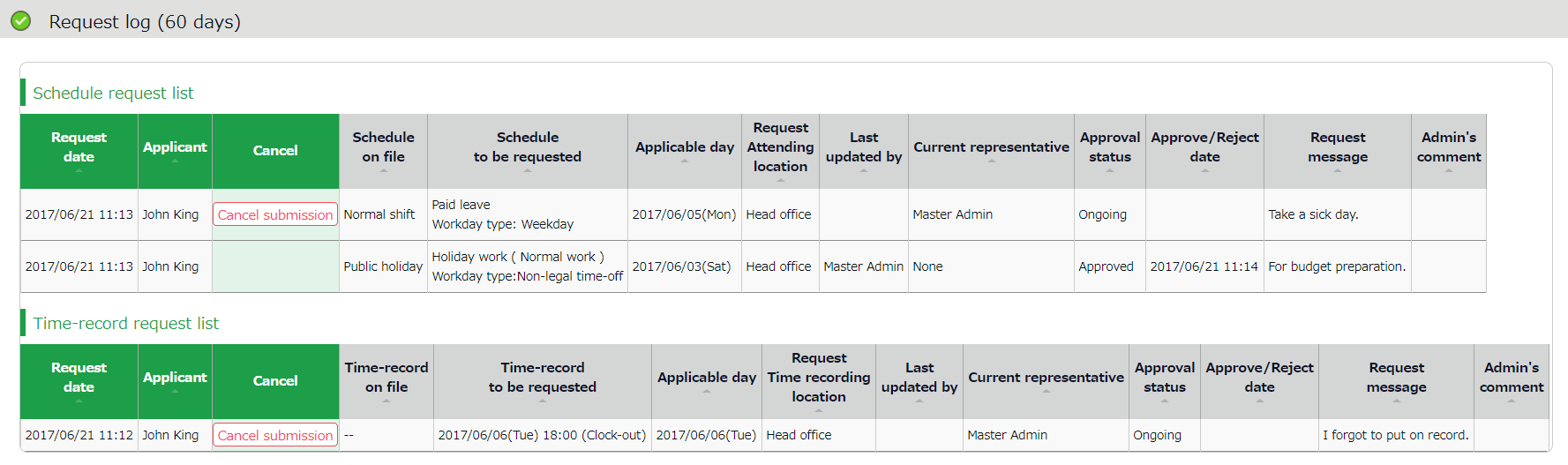 To change the attendance data status to [Confirmed]You can check your attendance data for the month and change the status to "Attendance confirmed".Open the Time Card screen of the month and click [Confirm Attendance Data].* This feature may not be available depending on the settings by your Admin.Click [Confirm Attendance Data]. 
* The button is hidden if there are any attendance errors or unapproved requests.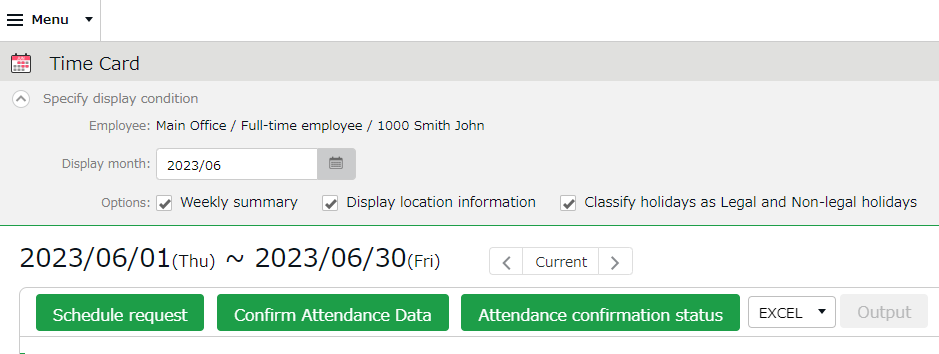 The confirmation screen will be displayed. Check your total hours in office, working hours and break time. If there are no issues with your data, click [Confirm Attendance Data]. 
* Clicking on the button will not send off any notifications to your Admin. 
* Items such as Hours in Office and Discretionary leave time may not be displayed, depending on the settings by your Admin.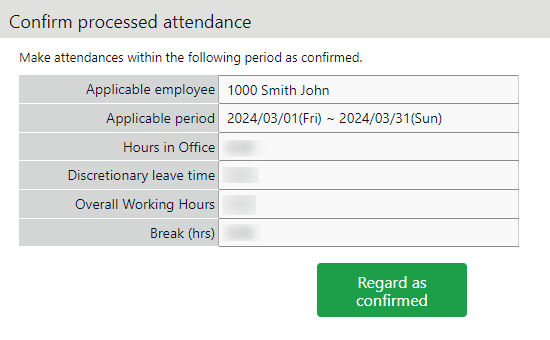 To check the attendance confirmation statusYou can keep track of the date you confirmed your attendance data or when you canceled the confirmation. Open the Timecard screen of the month and click [Attendance confirmation status].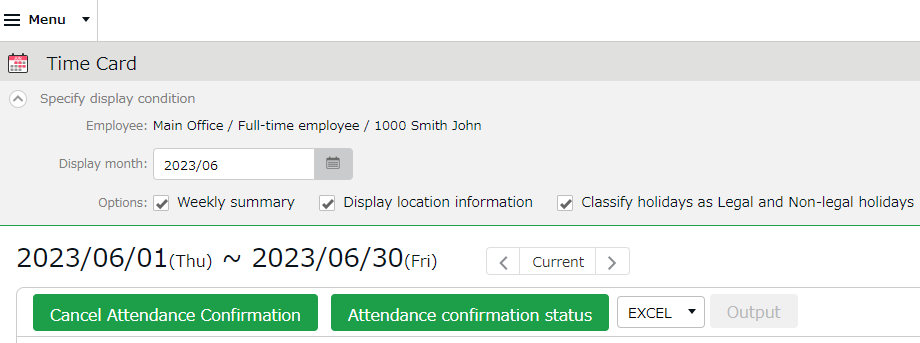 The date of the attendance confirmation, the date and the name of the person who made the cancellation.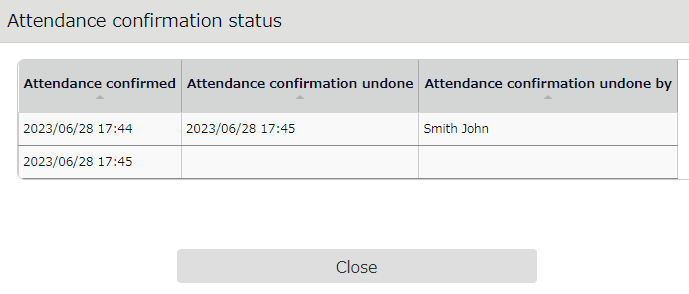 　Change passwordChange your password from here. All menu > Others > Change password2.13.1.　To change passwordEnter your current password in the Password change screen. Then enter your new password.Press the [Change Password] button.The next time you log in, use the new password.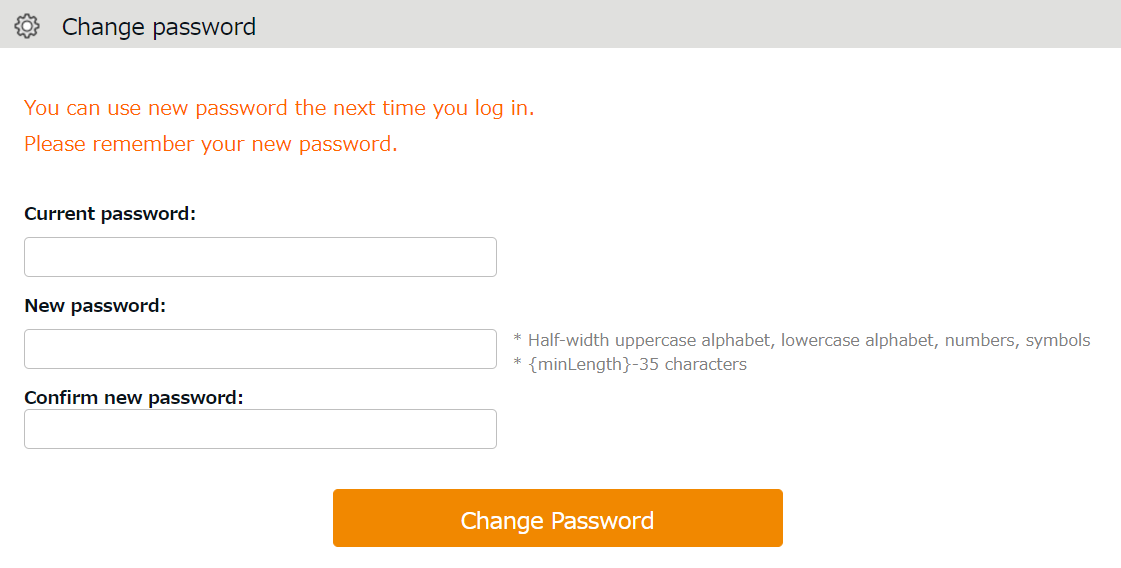 Using Time Card on Mobile BrowserYou can check your attendances, schedules, submit requests and change password from mobile phones or smart phones.Supported browsersThe following browsers support Time Card.Please use the latest version.* Not tested on all devices.Sign into Time CardThere are 2 ways to access the Time Card screen; by entering your ID, and by using the Time Recorder. Sign in with ID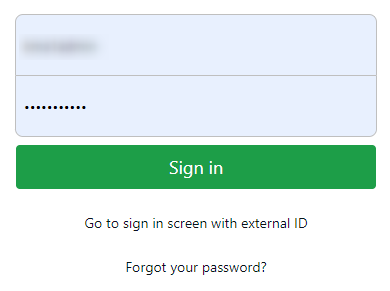 Start your browser and enter the login URL in the address bar. Enter your login ID, password, then click [Login].* The login ID and password are the same as those of PC browser version. * Please use the login URL and ID issued by your administrator. Please be sure to set your password.Sign in from Time Recorder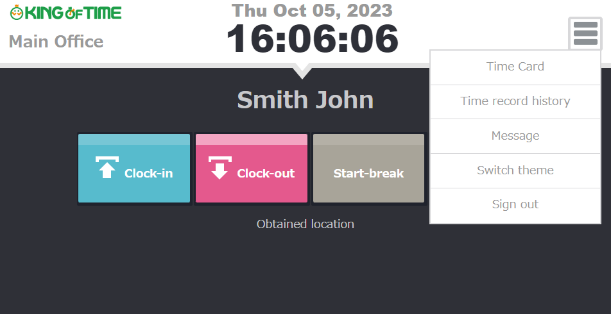 To view your Time Card, go to the Mobile browser Time Recorder (or My Recorder) screen, open the menu in the upper right corner and select [Time Card].Sign in from Smartphone app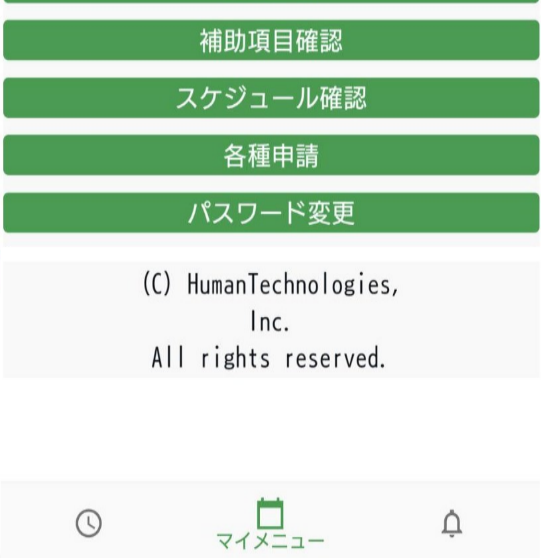 Press "My Menu" at the bottom of the smartphone app screen to switch to various confirmation and application screens.*The screenshot is the Japanese version of the app.All menu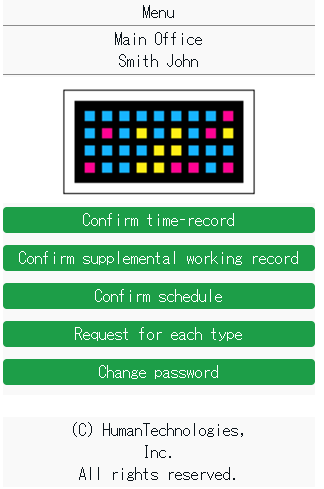 Confirm Time RecordTap [Confirm time-record] in Menu.Light red indicates Attendance data error.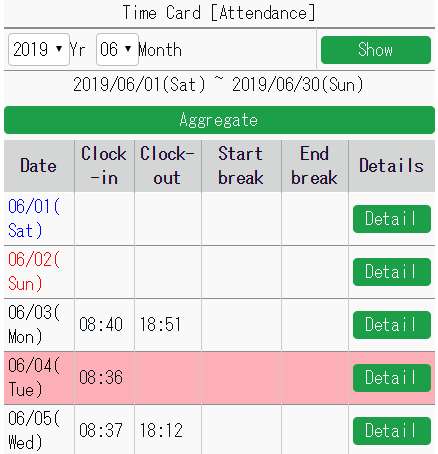 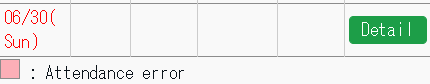 Confirm Supplemental ItemsTap [Confirm supplemental working record] to check Supplemental items.Light red indicates Attendance data error.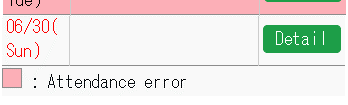 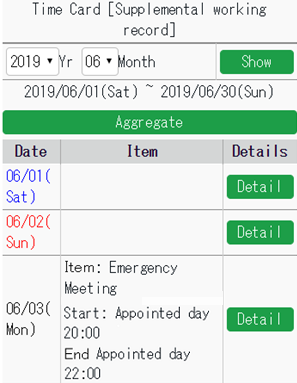 Confirm scheduleTo check your schedule, press [Confirm schedule] in Menu. Light red indicates Attendance data error.Confirm schedule　　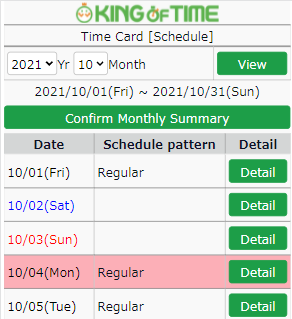 Submit Various RequestsSubmit various requests.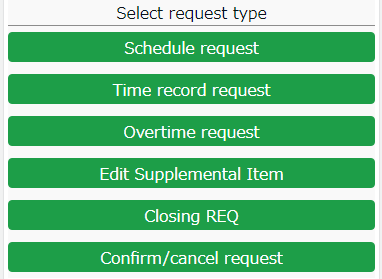 3.7.1.　Schedule Request	Submit shift changes and leave requests from here.Tap [Request for each type], then [Schedule request].Select a date from the calendar. You can also choose the date from [Target request date], then tapping [Select].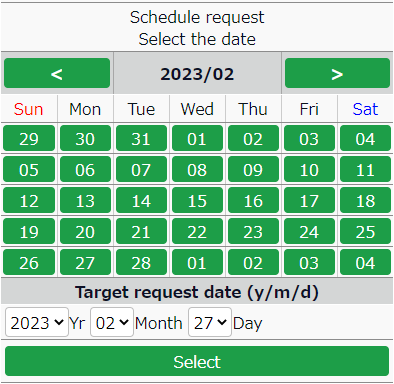 Select a schedule pattern at [Request schedule].To take leave, select [Full day leave] or [Half day leave]. If you have not taken any break, select [Auto break off]. Enter the [Request message], then tap [Submit]. Example1: Work schedule request　  Example2: Leave request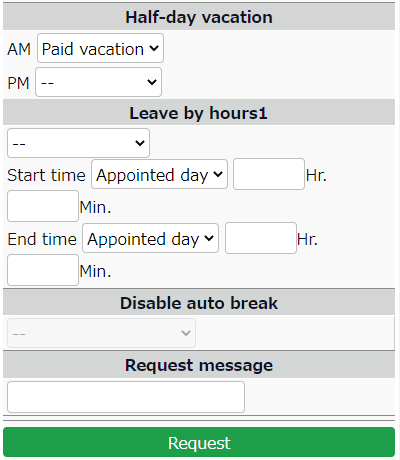 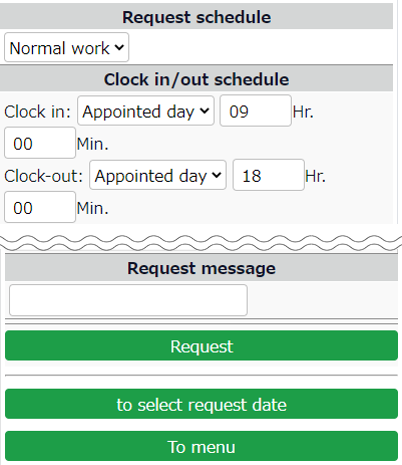 * If there are any unapproved schedule under the same date, you cannot submit another. 
You can send new schedule requests only after your manager approves the previous request.To confirm or cancel requests……………443.7.2.　Time record requestYou can submit time record requests in case you forgot to clock-in/out.Tap [Request for each type], then [Time record request].Select a date from the calendar. You can select the date from [Target request date], then [Select].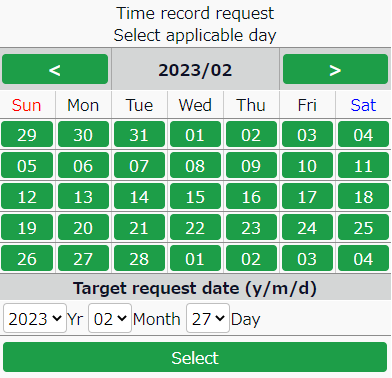 Press the buttons accordingly.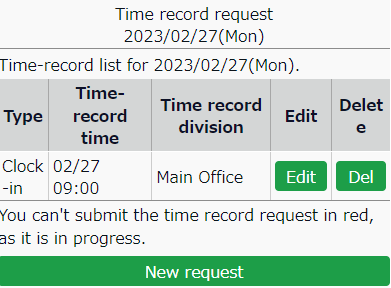 Enter the Time-record type, Time, Request message then tap [Request].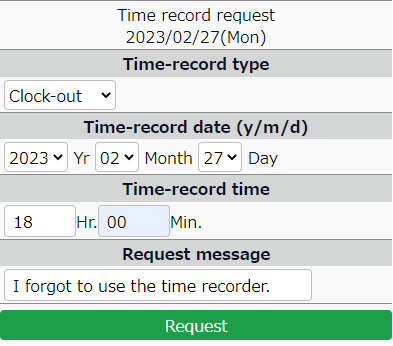 3.7.3.　Overtime RequestIf you have worked before or beyond normal working schedule, you can submit overtime requests as follows.This is useful for reporting early-ins and overtime work.By performing the following steps, the system counts overtime as working hours.Tap [Request for each type], then [Overtime request].Tap either [Request overtime before schedule] or [Request overtime after schedule].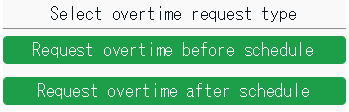 Select a date from the calendar.You can also choose the date from [Target request date], then tapping [Select].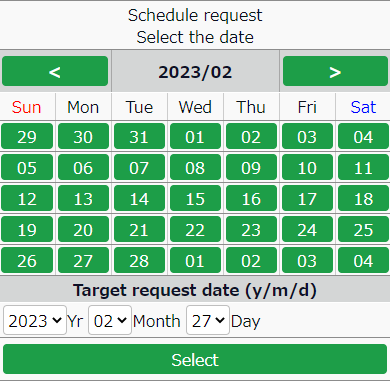 If you are requesting overtime before schedule, enter [Start time].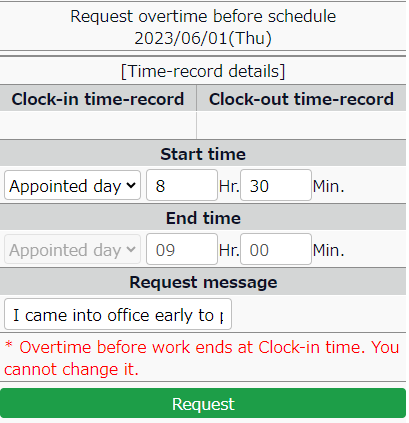 If you are requesting overtime after schedule, enter [End time].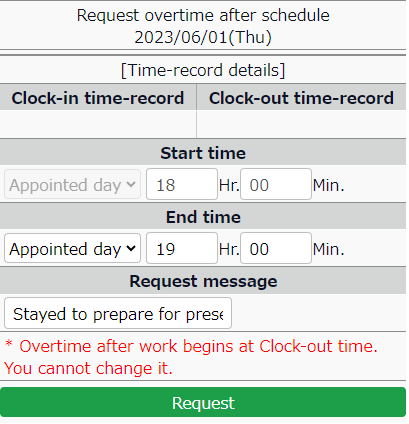 Enter the [Request message], then tap [Submit].3.7.4.　Submit Supplemental Item InfoYou can submit requests for clock-in/out data for urgent attendance work, transportation expenses, allowances, etc. This feature is available only if the administrator has created the Supplemental item in advance.1. Tap [Request for each type], then [Suppl. items request].2. Select a date from the calendar. You can also choose the date from [Target request date], then tapping [Select].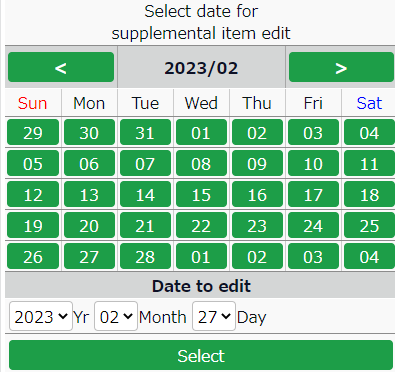 3. Press the buttons accordingly.　　　　　　　　New request　　　　　　　　　　　　Screen with existing data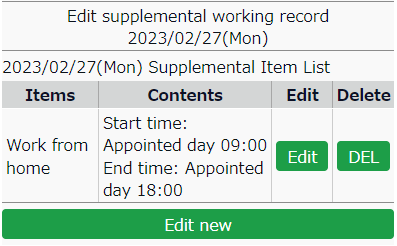 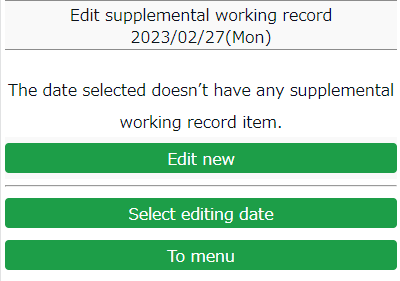 New registrationAfter selecting a date, tap [New request].(The number of items shown depends on settings by your admin.)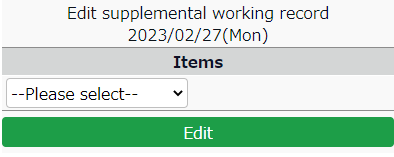 Input method varies by the item selected.Enter the items as required before submitting.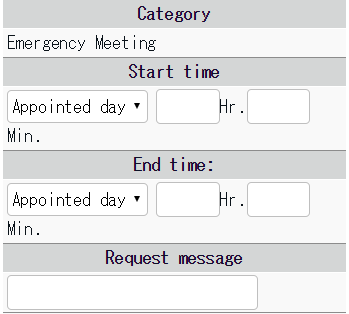 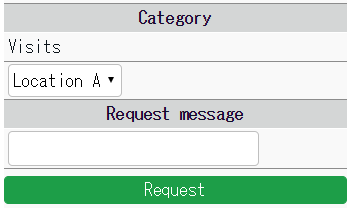 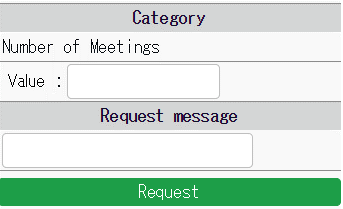  Edit Supplemental Item InfoYou can add or edit supplemental item data without the approval of the admin. * Available only if the registration feature has been enabled by the Admin.1. Tap [Request for each type], then [Edit Suppl. Items].Select a date from the calendar.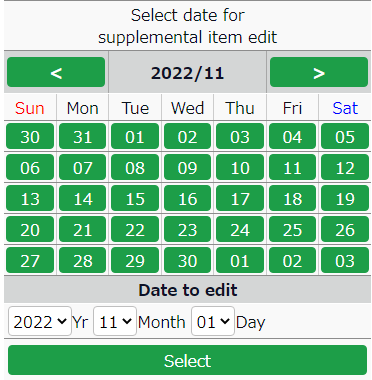 3．Tap on the buttons accordingly.　　　　　　　　New request　　　　　　　　　　　　Screen with existing dataEdit newAfter selecting a date, tap [Edit new]. You can select items which are created by the Admin.The input method varies depending on the item selected. Enter the items as required before [Registration].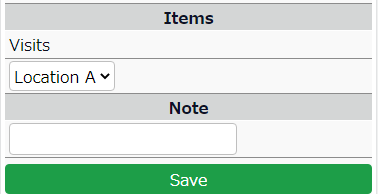 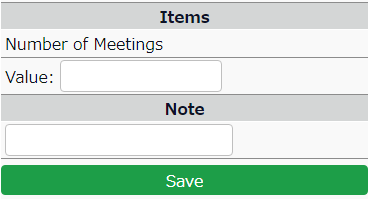 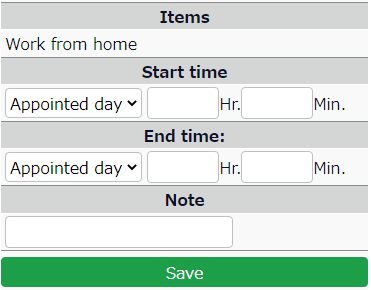 3.7.6.　Confirm or cancel requestConfirm or cancel request. Tap [Request for each type], then [Confirm/cancel request].Here, you can confirm or cancel your requests.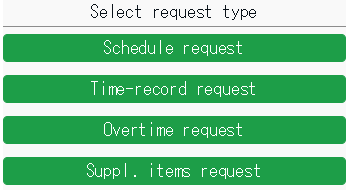 * You can check requests submitted during the past 60 days.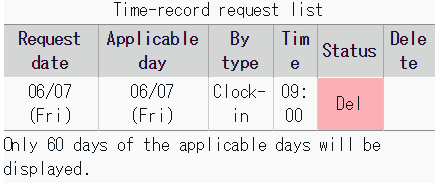 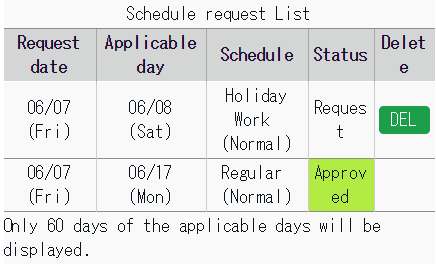 To confirm attendance dataYou can check your attendance data for the month and change the status to [Attendance confirmed].* This feature may be unavailable, depending on the settings by your Admin.Tap on [Confirm time-record] or [Confirm schedule].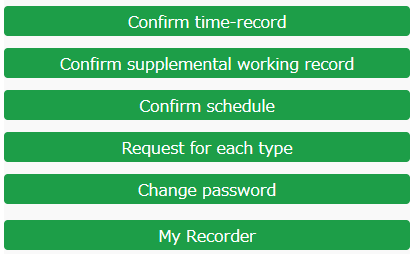 Specify the year and month, and tap on the [Show] button. Scroll to the bottom of the screen and tap on the [Confirm Attendance Data] button.* The button is hidden if there are any attendance errors or unapproved requests.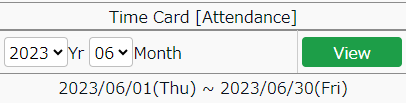 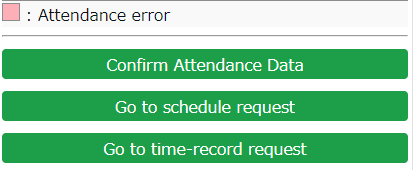 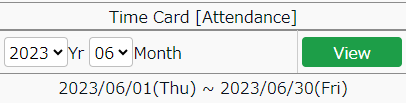 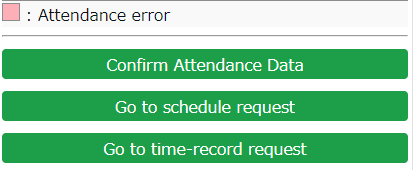 The confirmation screen will be displayed. Check your total hours in office, working hours and break time. If there are no issues with your data, tap on [Confirm Attendance Data]. * Tapping on the button will not send off any notifications to your Admin.* Items such as total hours in office may not be displayed, depending on the settings by your Admin.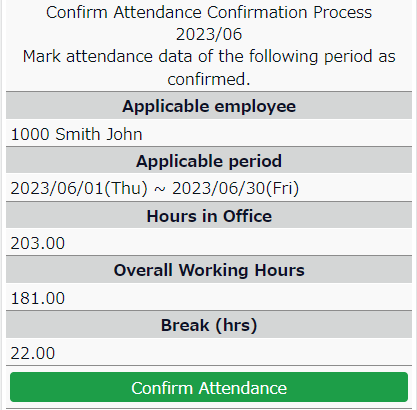 My RecorderThis section describes how to clock in/out on My Recorder.My RecorderMy Recorder is a personal Time Recorder that you can access from your smartphone, tablet or PC browser. It can record time and location info.* To use My Recorder, your administrator needs to send you the My Recorder URL and ID.Please use your password to login.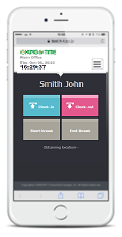 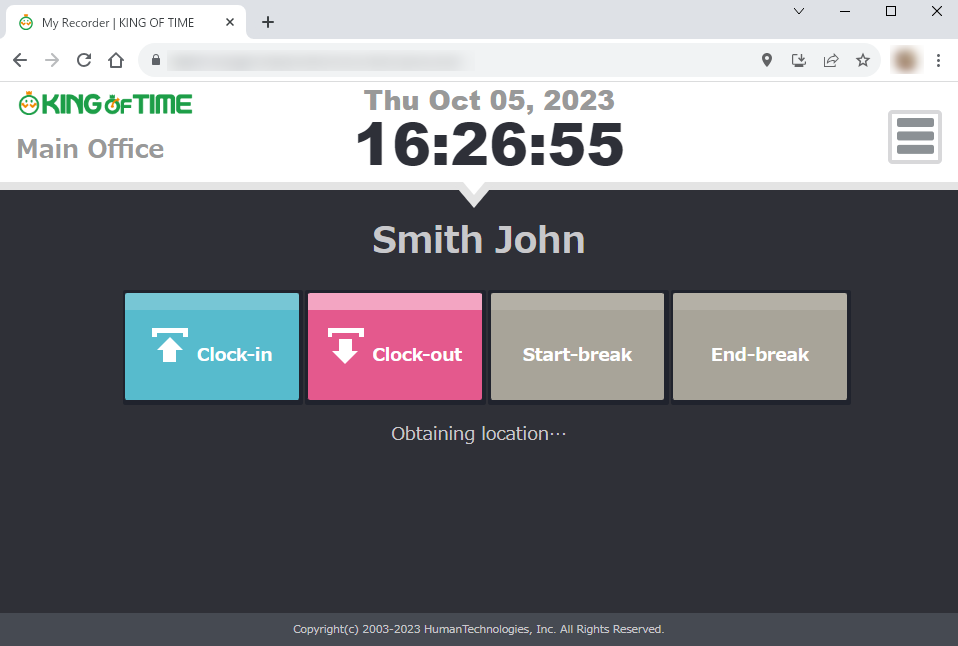 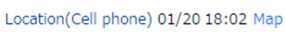 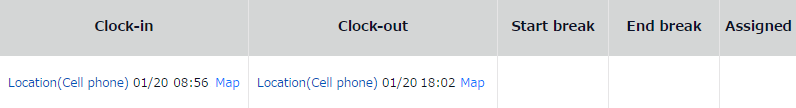 Supported devices and browsersThe following browsers support My Recorder. Please use the latest version. My Recorder is not available on feature phones (mobile phones).* The Location info feature is only available on devices with GPS function.To access My RecorderAccess the Time Recorder URL by following the instructions on the [Notice about Time Recorder URL/My Recorder URL] Email, sent from your administrator.* The sender of the Email is no_reply@kingtime.jp.ID/password entry screen is initially displayed.Enter your login ID and the password you have set, then click [OK].If the authentication succeeds, Time Card is displayed.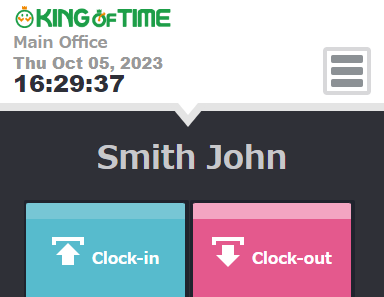 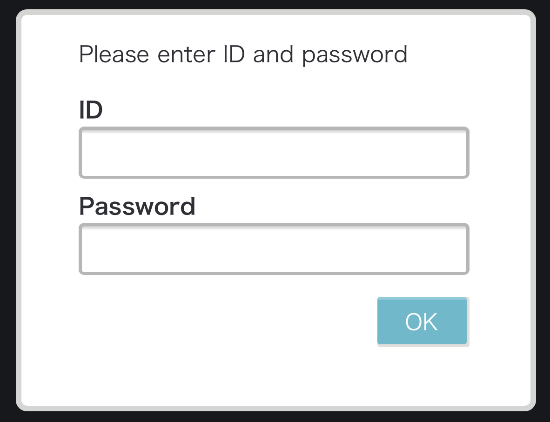 If the [Obtain location info] mode is turned on at the Admin screen, the screen may show a location permission message. Please permit.* Messages may vary by browser and version.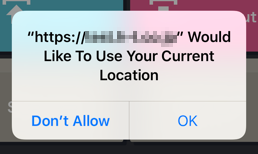 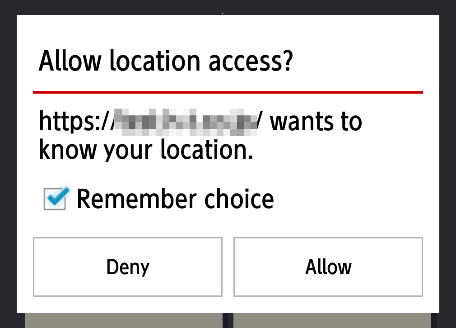 Use My RecorderThis section describes the steps to use My Recorder.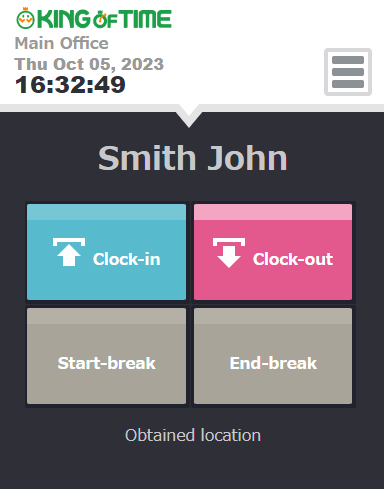 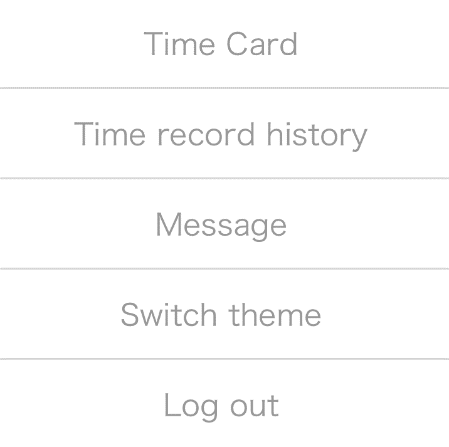 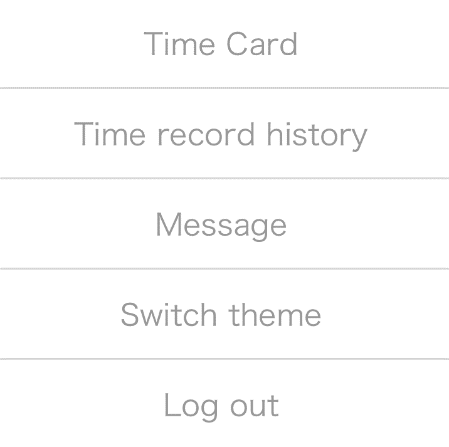 4.4.1.　Clock-in/outAccess My Recorder URL from your bookmark.Click [Clock-in].If the clock-in succeeds, the screen shows the [Clock-in completed] message. * Perform the same procedure to clock-out/start and end break.* Depending on the settings, you may need to select your division before clocking in/out.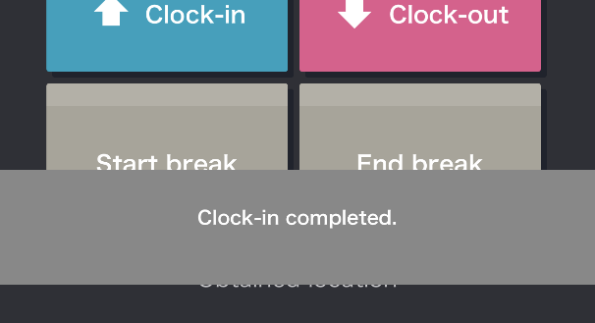 4.4.2.　Check Time record historyTo check time record log performed on the browser, click [Time record history] in the menu.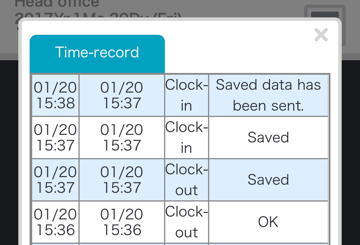 * You cannot check edited data and data recorded from other Time Recorders.If you clear your web browser's cache and cookies, Time record history are cleared as well.4.4.3.　Display Time CardTo access Time Card, press the [Time Card] button in All menu.For instructions, please refer to the following pages.To access Time Card on PC – p.4With Mobile device - p.29 Mobile browser recorderThis section describes how to use the Mobile browser recorder.What is a Mobile browser recorder?A Mobile browser recorder is a time recorder that you can use on your mobile phone or smartphone. Employees can clock-in/out by using personal Time Recorders. The URL is issued to each employee. It can record time and location info.* To use it, your administrator needs to issue a Time Recorder URL.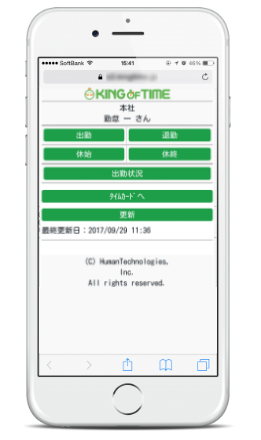 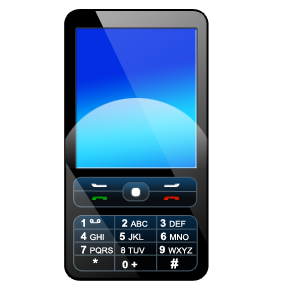 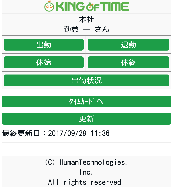 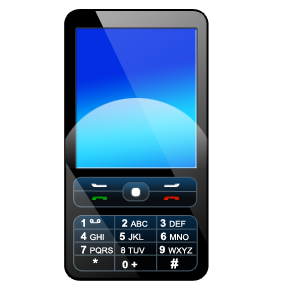 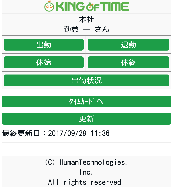 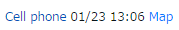 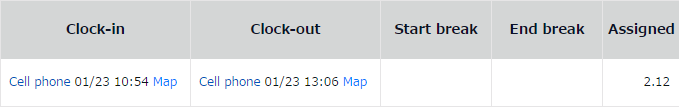 Supported models and mobile carriersThe following devices and environment support Mobile browser recorder.* The Location info feature is only available to devices with GPS or cell location function.To access Mobile browser recorderThis section describes how to go to the Time Recorder.5.3.1.　Check Email settingsTime Recorder URL Email notifications are sent by administrators from the Admin screen.If you are using a Mobile phone, please check your Email settings beforehand.* Setup method may vary by software versions released from the mobile carrier. Display format may also vary by device models.5.3.2.　To accessAccess the Time Recorder URL by following the instructions on the [Notice about Time Recorder URL/My Recorder URL] Email, sent from your administrator.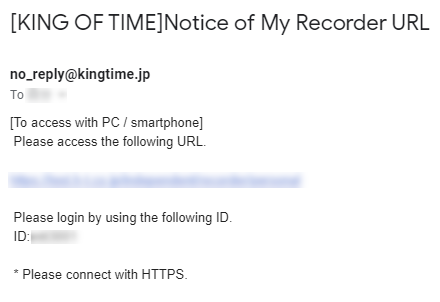 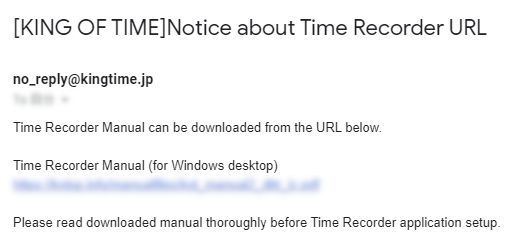 Operating the Mobile browser recorderThis section describes the steps to use Mobile browser recorder.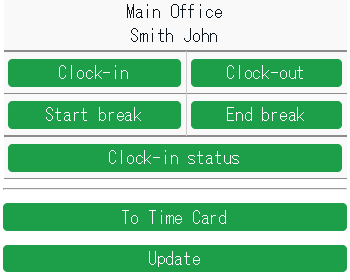 5.4.1.　Clock-in/outGo to Time Recorder URL from your bookmark.Tap [Clock-in]. Confirmation screen is displayed if clock-in succeeds.* Perform the same procedure to clock-out/start and end break.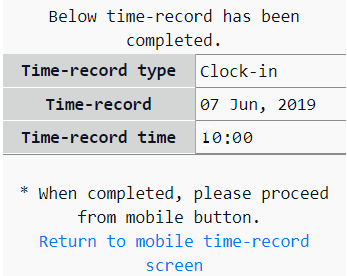 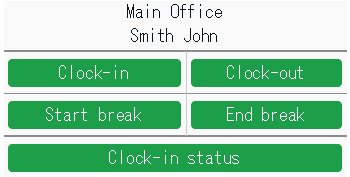 5.4.2.　Check attendance statusYou can check time record data by each day.1.　Tap [Clock-in status].2.　Select a date and tap [Show].3.　To return to the Time Recorder screen, select [9] Update.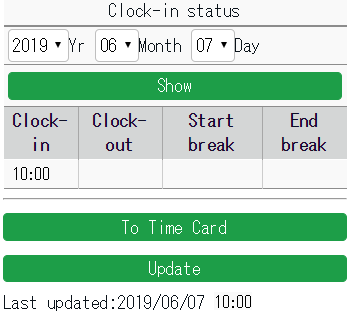 5.4.3.　To Check Time CardTo check your Time Card, select [0] Time Card.For detailed instruction, please refer to 29. FAQI forgot my login info.If you have forgotten your ID or password, please contact your administrator. The administrator can check your ID and re-issue your password. I submitted the wrong request.You can cancel requests if they have not been approved yet.Please cancel the wrong request, then submit the correct one. If the request has already been approved, please submit a new request. Make sure the same request date is set. You can submit requests on the same date as many times as you need unless your administrator has closed the attendance data.I got logged out when I accessed the My Recorder URL. What happened?You may have cleared your web browser's cache and cookies, causing it to log out from My Recorder. Please enter your login ID and password again.[Admin] How do I send My Recorder URL?First, log into the Admin screen. Go to [Home page > Settings > Employee > Employee settings].
Press [Send Email] to send.If My Recorder Email template is not available, please contact the support center to add the function.When using My Recorder, please check the version of your browser.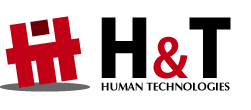 Unauthorized copying and replication of the contents of this guide, text and images are strictly prohibited.The contents of this guide are subject to change without prior notice, for revision and further improvement.© 2022 Human Technologies, Inc. Last Updated – March 11, 2024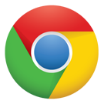 Google Chrome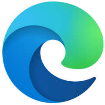 Microsoft EdgeTime CardCheck your attendance data.Submit time record edit requests and Schedule requests from here.p.6Request log (60 days)Shows the requests that you have submitted in the past 60 days.You can cancel requests from here.p.24Change passwordChange your password from here.p.28 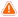 This mark is shown next to dates with Attendance error, which is also highlighted in light red. It will be hidden once the error is resolved.Cl.(Close)You can check closing status.The check mark () indicates that the attendance is settled (closed) by your administrator. You cannot submit Time record edits and Schedule requests.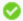 ScheduleShows schedules and leaves.If an Admin creates and applies a Pattern to the schedule, the name of the pattern shows on the grid.  [Shift] indicates a schedule that does not belong to any pattern.Workday typeEither of the 3 types are applied: [Weekday], [Legal time off], and [Non-legal time off].Clock-in/outClock-in/out time and method are shown. E.g. P - Password, IC - Card reader, HB - Finger hybrid scanner, Edit - Time record edited, Approve - Request approvedNoteComments from your administrator are shown. The administrator can choose whether to reflect your Request message to the Note field when processing the request.No.ButtonsDescription1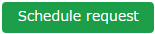 Submit a month’s worth of schedule or leave requests at one time (p.16).2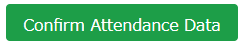 Mark your attendance data for the displayed month as confirmed.The button is displayed when there are no attendance errors or unapproved requests.3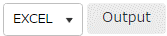 You can download Time Card data in Excel format.4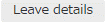 Check the leaves taken/remaining.5Submit request to edit time record (p.9).5Submit Supplemental item request (p.12).5Edit Supplemental item data from here (p.15).5Submit schedule or leave request by day (p.19).5Submit overtime request (p.22).PatternBy selecting a pattern, the time set to the schedule pattern is applied to the schedule.You can also enter the items manually.Clock-in/out scheduleThis sets the clock-in/out schedule.Work timeWorking time within this time range will be calculated.Any work before scheduled clock-in time and after clock-out time will not be included in the calculation.Break scheduleThe time between [Start break] and [End break] are regarded as break time.Press the [Add break schedule] button to add new fields.Break schedule timeThe specified time will be calculated as break time, automatically.Workday typeDetermines whether the work took place during holiday or not.You can choose from 3 workday types: [Weekday], [Legal time off], and [Non-legal time off].Vacation categoryWhen taking leave, select its type (e.g., paid leave, comp leave, etc.) and the unit (e.g., full-day leave, AM half-day leave, PM half-day leave, time, etc.).Leave by hoursIf your company uses the ‘Pattern Method', this item appears in place of 'Vacation category'. Select the type of leave, start and end time.Clock-in divisionShows where the employee clocked in.The name of the last used Division Time Recorder is automatically applied.Auto break offSubmit a request if you could not take break at the scheduled time.Request messageEnter the reason of request.Your administrator will read this message when processing your request.Request overtime before scheduleEnter the time before the Clock-in schedule. 
*The End time field is disabled since it should be the same as the scheduled Clock-in time. Request overtime after scheduleEnter the time after the Clock-out schedule. 
*The Start time field  is disabled since it should be the same as the scheduled Clock-out time.DeleteTurn the check box on to request deletion.Request messageEnter the reason of request.Your administrator will read this message when processing your request.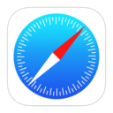 Mobile SafariGoogle Chrome for MobileDefault browsers*1Chameleon codeShows your Chameleon code to use when you clock in/out.* Only available when you are using Chameleon Code.-2Confirm time-recordShows the time record data.p.323Confirm Supplemental itemsShows Supplemental items data.p.324Confirm scheduleShows the current schedule.p.34 5Request for each typeSubmit requests from here.p.35 6Change passwordChange your password from here. Enter your current and new password, then tap [Change password].-1Select Year and Month, then click [Display].2You can check calculation results by pressing the [Aggregate] button.3To check daily time record, schedules and other info, press [Detail].1Select Year and Month, then click [Display].2You can check calculation results by pressing the [Aggregate] button.3To check daily time record, schedules and other info, press [Detail].1Select Year and Month, then click [View].2You can check calculation results by pressing the [Confirm Monthly Summary] button.3To check daily time record, schedule, and other info, tap [Details].[Edit]Submit a request to edit the existing time record.[Del]Submit request to delete the existing time record.[New request]To add a new time record data, submit a request from here.[Edit]Submit request to edit existing data from here.[Del]Submit request to delete existing data from here.[New request]Submit new request from here.[Edit]Edit existing Supplemental item info.[Del]Delete existing Supplemental item info.[Edit new]Register a new Supplemental item.RequestThis request has not been approved yet.You can cancel the request by tapping the [DEL] button on the screen.ApprovedThe request has been approved.Del (Reject)The request has been rejected.DeviceBrowserWindows PCGoogle Chrome / Mozilla FirefoxMacGoogle Chrome / Mozilla Firefox / SafariAndroid smart phoneGoogle Chrome for MobileiOS (iPhone, iPad)Mobile Safari1Tap here to clock-in/out.[Clock-in] [Clock-out][Start break] [End break]* [Start break] [End break] buttons may or may not be displayed, depending on settings.2Location info obtainment status is shown. (Available if the Obtain location info mode is turned on, in the Admin screen) Location info can be edited, if [Obtained location] is displayed.3Displays Time Card. You can check attendances and submit requests from here.4Shows the time record data performed on the browser.* You cannot check data recorded from other Time Recorders.5Shows updates, maintenance info and messages from your administrator.62 themes are available. Please choose the one you like.Changes to theme only apply to the browser that you are using.7Log out of My Recorder from here.After logout, ID and password are required to re-login.StatusDetailsOKTime record data has been submitted to the server successfully.SaveTime record data has not been submitted. Instead, it has been temporarily saved on the device. This is displayed if the Time Recorder was off-line when the clock-in/out took place.Saved data has been sentTime record data temporarily saved on your device has been submitted to the server successfully.DeviceMobile carrier/OSConditions required for Location info modeFeature phonesdocomoOpen area i-mode-compatible devicesFeature phonesauDevices that support Location info by EZ Navi andDevice compatible with EZ Navi network types (device:gpsone)Feature phonesSoftBankDevices that support “location” scheme specified in “Action” attribute, under “form” elementSmart phonesAndroidBrowsers that support Geolocation APISmart phonesiPhone Browsers that support Geolocation APIMobile carrierTo check Email settings (may not be applicable to some models)docomoiメニュー (i Menu) > お客様サポート (Customer Support) > 各種設定 (Settings) > メール設定 (E-mail settings) >迷惑メール対策設定 (Spam Mail Prevention) > 詳細設定 (Detailed settings) > URL付きメール拒否設定 (Reject mail with URL) > [設定解除 (Undo settings)]auE-mail button > Eメール設定 (E-mail Setup) > メールフィルター (Filter Settings) > 個別設定 (Individual Settings) >その他の設定 (Other Settings) > URLリンク規制 (URL link restriction) > [規制しない (Do not restrict)]SoftBankE-mail button > 設定 (Mail setting) > メール・アドレス設定 (Address setting) > Enter security code > 迷惑メールブロック設定 (Spam mail settings) > [個別に設定 (Individual settings)] URLリンク付きメール拒否設定 (Block E-mails with URL link) > [全て受け取る (Receive all)]1Shows your name and division.2Tap here to clock-in/out.[Clock-in] [Clock-out][Start break] [End break]* [Start break] [End break] buttons may or may not be displayed, depending on settings.3Shows present or past time record data.* You cannot check data that were recorded from other Mobile browser recorders.4Location info obtainment status is shown. (Available if the Obtain location info mode is turned on, in the Admin screen) Location info can be edited, if [Obtained location] is displayed.5Displays Time Card.6Reloads browser.